  Charnwood Athletic Club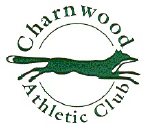 Membership Renewal 2020
1st March 2020 to 28th February 2021PLEASE COMPLETE IN BLOCK CAPITALS AND RETURN WITH YOUR PAYMENTNAME *                                                                            TITLE		        MALE               FEMALEADDRESS *                                                                     DATE OF BIRTH *          TELEPHONE *                                                                                        MOBILE *                                                                                        EMAIL *WHAT EVENTS ARE YOU INTERESTED IN?SPRINTS/HURDLES                             THROWS                                  JUMPS                    MIDDLE DISTANCECROSS COUNTRY                    ROAD RUNNING                  RACE RUNNING               OTHER …………………………NAME OF YOUR CHARNWOOD AC COACH ARE YOU A MEMBER OF ANOTHER ATHLETICS CLUB? *                                     YES                           NOIF YES, NAME OF OTHER CLUB IS CHARNWOOD AC YOUR 1ST OR 2ND CLAIM CLUB?  *                                    1ST                            2ND I agree to abide by the Code of Conduct, Constitution and rules of Charnwood A.C. and those of England Athletics. I agree to Charnwood A.C. collecting and storing my personal information and data to be used only for the purpose of the club, registering members with England Athletics and in accordance with the club’s data protection policy statement.Signed by Athlete ………………………                       Date ………………..I give permission for the above to participate in Charnwood A.C. training and competitionSigned ……………………………….          Parent/Guardian if applicant is under 17This form together with the appropriate fee should be handed in to the club house or sent to the Membership Secretary: Andrew Gostelow, 5 Honeysuckle Way, Loughborough, LE11 2SD Email membership@charnwoodac.co.ukOccasionally Charnwood AC take and use photographs of members for promotional purposes such as the club website, magazine, match programme, newspaper articles etc. If you would prefer you or your child's photograph not to be taken or used for this purpose please tick the following box.www.charnwoodac.co.ukSUBSCRIPTIONS    All Membership Renewal fees are due on 1st March 2020  SENIORS/JUNIORS  £40                                         FAMILY MEMBERS £30.00 (see covering letter)  PAYMENT    CASH               BANK TRANSFER                       CHEQUE payable to Charnwood A.C.         